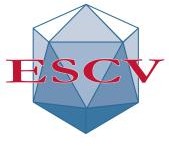 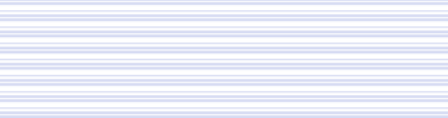 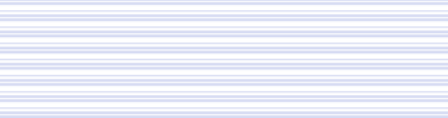 ApplicantPlease return this form to: travelgrant.escv@kenes.comFamily nameFist nameTitleGenderDate of birth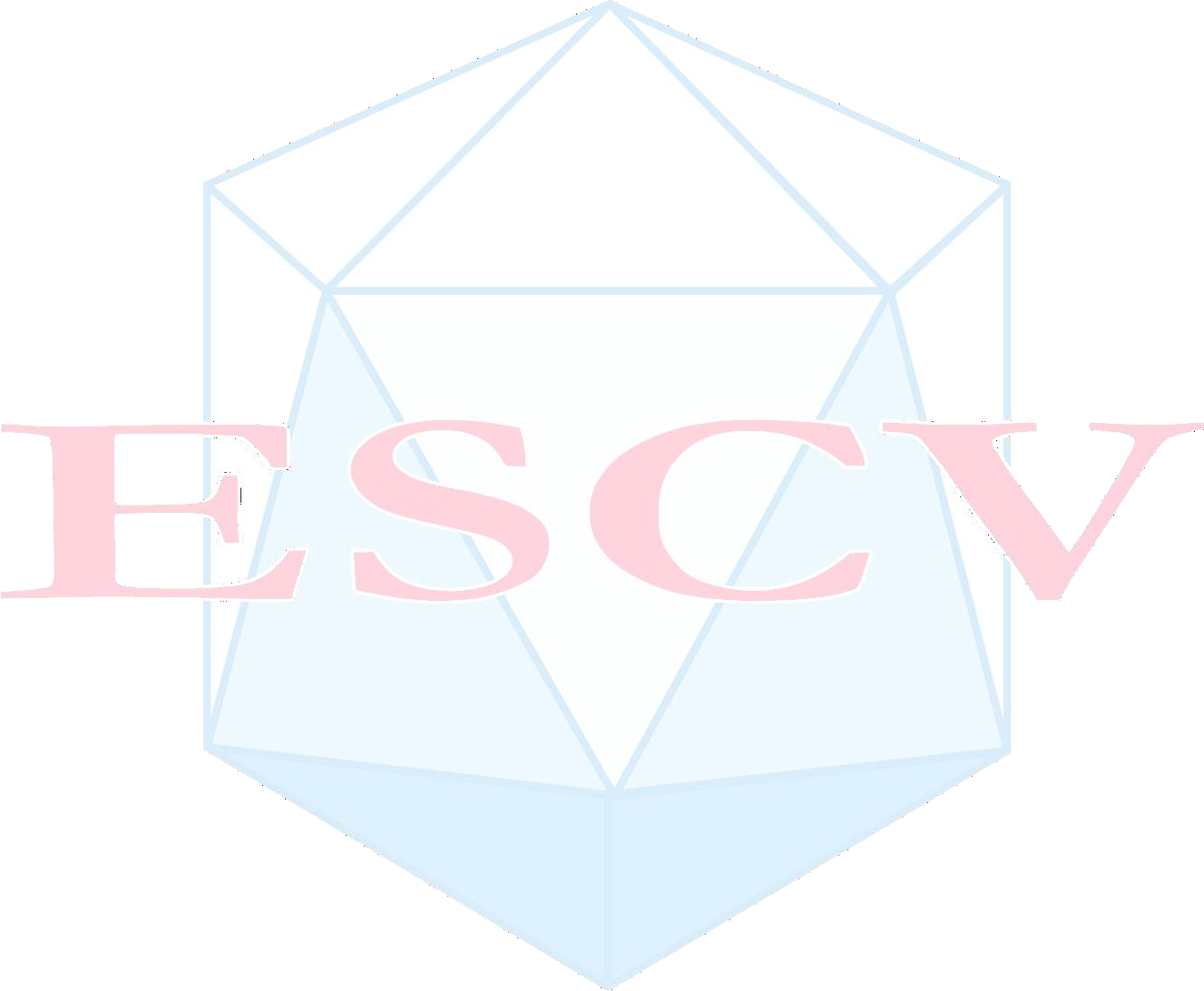 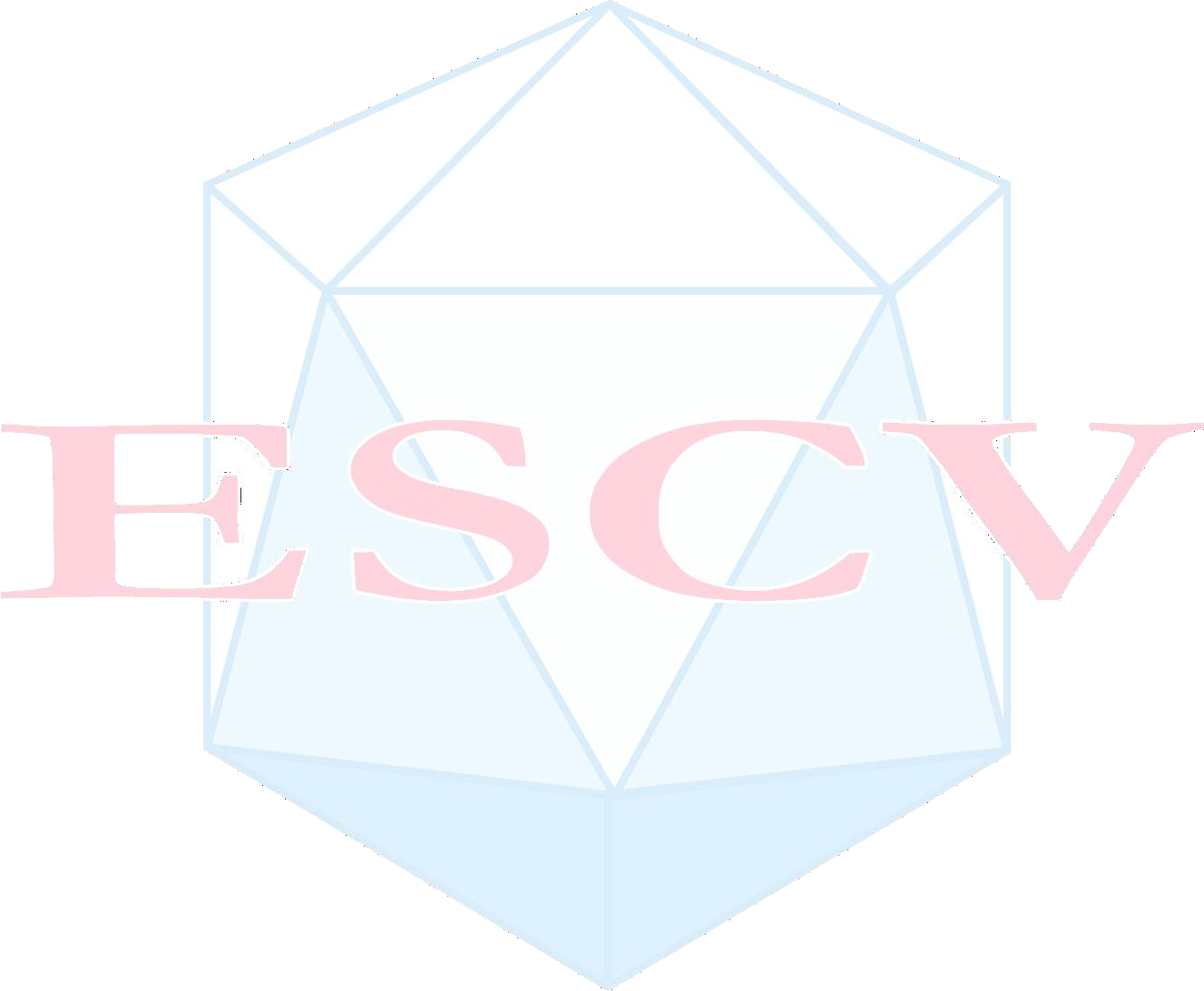 PositionOrganization/InstitutionDepartmentAddressPostal codeCityCountryTelephone (+Country Code)Email